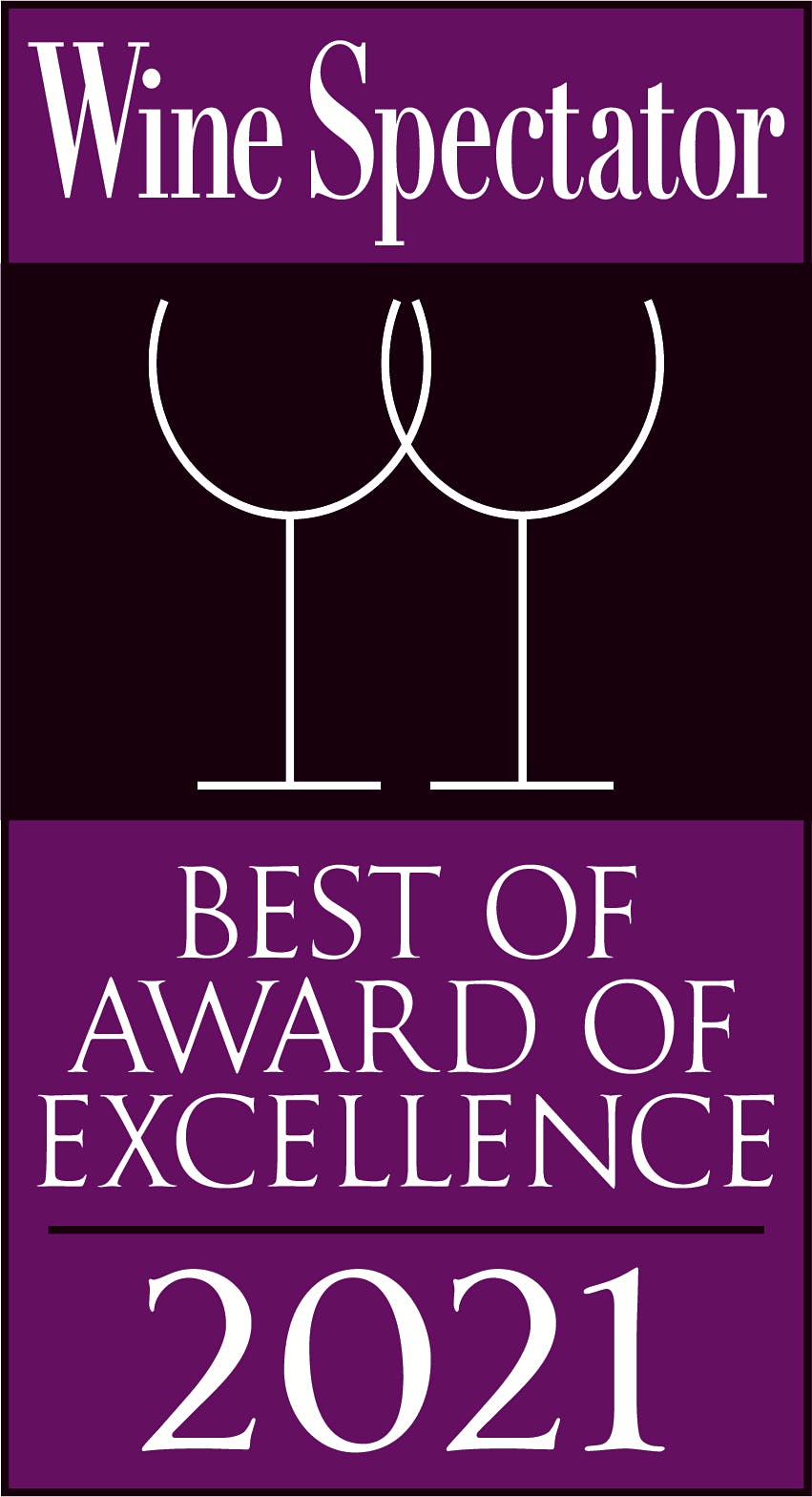 Food and Beverage Manager, Christopher Giglietti 12/4/202111/28/2021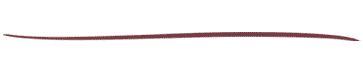 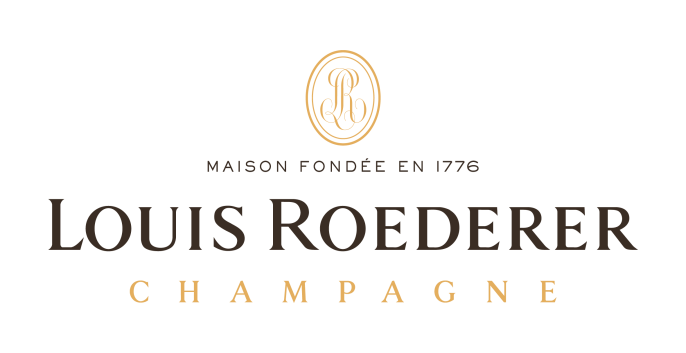 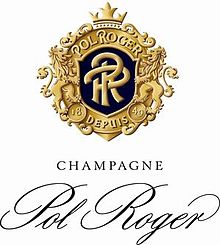 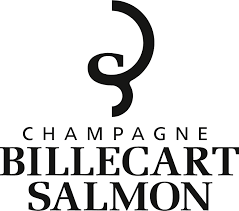 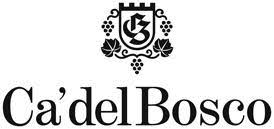 .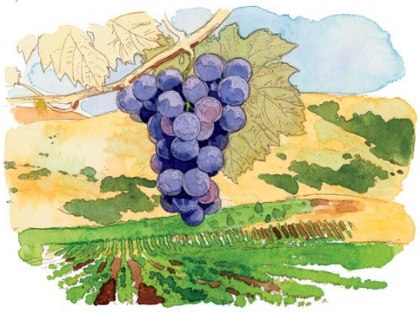 PAGESignature Drinks  3 Wines By the Glass / Non-Alcoholic Signature Drinks 4 - 6 Half Bottles 7- 8Featured Champagnes  9Champagne and Sparkling10 - 11White Wines12 - 15Rosé Wines15Red Wines16 - 22Ales and Lagers23Single Malt Scotches / Small Batch Bourbons24Rare and Unique25Cognac26Dessert Wines27Pear Martini						 19absolut pears vodka, amaretto disaronno, pear nectar, cinnamon, lemon juiceabsolut pears vodka, amaretto disaronno, pear nectar, cinnamon, lemon juiceFrench Pear Martini				  19absolut pears vodka, st. germain elderflower liqueur, sparkling wine, sugar rim absolut pears vodka, st. germain elderflower liqueur, sparkling wine, sugar rim *The Abbey 19highclere castle gin, green chartreuse, sugar syrup, lemon juice, egg whiteshighclere castle gin, green chartreuse, sugar syrup, lemon juice, egg whitesNewport Fashioned  	  20casamigos mezcal, lemon juice, chocolate bitters, muddled orange, cherries demerara sugar cubecasamigos mezcal, lemon juice, chocolate bitters, muddled orange, cherries demerara sugar cubeThe Fig Tree   	  18black fig vodka, amaro dell etna, lemon juice, thyme sugar syrup, apricot nectar black fig vodka, amaro dell etna, lemon juice, thyme sugar syrup, apricot nectar Pampered Paloma 18olmeca tequila, rosemary syrup, pamplemousse grapefruit liqueur, lime juice and soda waterolmeca tequila, rosemary syrup, pamplemousse grapefruit liqueur, lime juice and soda waterTew’s Better Than One18thomas tew rum, pimms #1, lime juice, orgeat, maraschino cherry liqueurthomas tew rum, pimms #1, lime juice, orgeat, maraschino cherry liqueur*The Cliff Walk18maker’s mark bourbon, maple honey syrup, apple-yuzu nectar, black walnut bittersmaker’s mark bourbon, maple honey syrup, apple-yuzu nectar, black walnut bittersAmericano17campari, sweet vermouth, soda watercampari, sweet vermouth, soda waterSomething Sweet17stolichnaya raz vodka, godiva white chocolate, cream, white crème de cacaostolichnaya raz vodka, godiva white chocolate, cream, white crème de cacao*Contain nut or egg products. May be food allergy sensitive. *Contain nut or egg products. May be food allergy sensitive. Easton Refresher18blackcurrant nectar, lemon juice, thyme sugar syrup, ginger beer, soda waterblackcurrant nectar, lemon juice, thyme sugar syrup, ginger beer, soda waterFloralia17apple-yuzu juice, passion fruit purée, lime juice, hibiscus syrupapple-yuzu juice, passion fruit purée, lime juice, hibiscus syrupWHITE WINESWHITE WINESWHITE WINESWHITE WINESRIESLING - WASHINGTONRIESLING - WASHINGTONRIESLING - WASHINGTONRIESLING - WASHINGTON2020Chateau Ste. Michelle, Columbia Valley, Washington 1136CHARDONNAY - CALIFORNIA CHARDONNAY - CALIFORNIA CHARDONNAY - CALIFORNIA CHARDONNAY - CALIFORNIA 2018Grgich Hills, Napa Valley2075CHARDONNAY - WASHINGTON STATECHARDONNAY - WASHINGTON STATECHARDONNAY - WASHINGTON STATECHARDONNAY - WASHINGTON STATE2018Chateau Ste. Michelle, "Canoe Ridge," Columbia Valley1554CHARDONNAY - FRANCECHARDONNAY - FRANCECHARDONNAY - FRANCECHARDONNAY - FRANCE2020Louis Jadot, Pouilly-Fuissé, Burgundy 1866CHENIN BLANC - FRANCECHENIN BLANC - FRANCECHENIN BLANC - FRANCECHENIN BLANC - FRANCE2019Marc Brédif, Vouvray1458PINOT GRIGIO - ITALYPINOT GRIGIO - ITALYPINOT GRIGIO - ITALYPINOT GRIGIO - ITALY2020La Rocca, Collio1342WHITE WINESWHITE WINESWHITE WINESWHITE WINESSAUVIGNON BLANC - CALIFORNIASAUVIGNON BLANC - CALIFORNIASAUVIGNON BLANC - CALIFORNIASAUVIGNON BLANC - CALIFORNIA2019Freemark Abbey, Napa Valley1354SAUVIGNON BLANC - FRANCESAUVIGNON BLANC - FRANCESAUVIGNON BLANC - FRANCESAUVIGNON BLANC - FRANCE2020Domaine Serge LaPorte, Sancerre1666SAUVIGNON BLANC - NEW ZEALANDSAUVIGNON BLANC - NEW ZEALANDSAUVIGNON BLANC - NEW ZEALANDSAUVIGNON BLANC - NEW ZEALAND2020Spy Valley, Marlborough1446WHITE BLEND WHITE BLEND WHITE BLEND WHITE BLEND 2018Channing Daughters, Vino Blanco, Long Island, New York13402020Pine Ridge, Chenin Blanc, Viognier blend13402019Camaleao, Alvarinho, Vinho Regional Minho, Portugal 1138SPARKLINGSPARKLINGSPARKLINGSPARKLINGSPARKLING WINESPARKLING WINESPARKLING WINESPARKLING WINEn/vDomaine Chandon, Rosé, Napa Valley, California 1863n/vCanella, D.O.C.G., Prosecco di Conegliano, Italy1344ROSÉ WINESROSÉ WINESROSÉ WINESROSÉ WINESROSÉ WINES - FRANCEROSÉ WINES - FRANCEROSÉ WINES - FRANCEROSÉ WINES - FRANCE2020Château Beaulieu, Coteaux d’Aix-en-Provence15492020Couly-Dutheil, “Rene Couly,”  Chinon16582020La Caprice De “Clementine,” Provence1348RED WINESRED WINESRED WINESRED WINES6 ozBottlePINOT NOIR - CALIFORNIAPINOT NOIR - CALIFORNIAPINOT NOIR - CALIFORNIAPINOT NOIR - CALIFORNIA2019Cuvaison, Carneros, Napa Valley19752019Belle Glos, “Clark & Telephone Vineyard,” Santa Maria Valley2080PINOT NOIR - FRANCEPINOT NOIR - FRANCEPINOT NOIR - FRANCEPINOT NOIR - FRANCE2019Domaine Billard, “Saint-Romain,” La Perriere1658MERLOT - WASHINGTONMERLOT - WASHINGTONMERLOT - WASHINGTONMERLOT - WASHINGTON2017Chateau ste. Michelle, “Indian Wells,” Columbia Valley  1448BORDEAUX - FRANCEBORDEAUX - FRANCEBORDEAUX - FRANCEBORDEAUX - FRANCE2016Château Florie-Aude, Mt. Vins a Artigues-Pres, Gironds11402017Château Mirambeau Papin, Bordeaux Supérieur1653CABERNET SAUVIGNON - CALIFORNIACABERNET SAUVIGNON - CALIFORNIACABERNET SAUVIGNON - CALIFORNIACABERNET SAUVIGNON - CALIFORNIA2017Hall, Napa Valley251052017Jackson Estates, Alexaander Valley, Sonoma15612018Justin, Paso Robles1767MALBEC - ARGENTINAMALBEC - ARGENTINAMALBEC - ARGENTINAMALBEC - ARGENTINA2018Catena, Mendoza1552RED BLEND - CALIFORNIARED BLEND - CALIFORNIARED BLEND - CALIFORNIARED BLEND - CALIFORNIA2018Ferrari-Carano, “Siena,”  Sonoma County1658ZINFANDEL - CALIFORNIAZINFANDEL - CALIFORNIAZINFANDEL - CALIFORNIAZINFANDEL - CALIFORNIA2019Ridge Estate, Sonoma County1350CHAMPAGNE AND SPARKLINGCHAMPAGNE AND SPARKLINGCHAMPAGNE AND SPARKLINGCHAMPAGNE - FRANCECHAMPAGNE - FRANCECHAMPAGNE - FRANCEn/vBillecart-Salmon Brut Rosé, Mareuil-sur-Aÿ90n/vKrug, “Grand Cuvée,” Reims260n/vRuinart, Blanc de Blancs, Reims95n/vRuinart, Brut Rosé, Reims99n/vTaittinger, La Française Brut, Reims58WHITE WINESWHITE WINESWHITE WINESCHARDONNAY - CALIFORNIACHARDONNAY - CALIFORNIACHARDONNAY - CALIFORNIA2017Steele, Chardonnay, “Steele Cuvée” 30CHARDONNAY - FRANCECHARDONNAY - FRANCECHARDONNAY - FRANCE2016Louis Jadot, Chardonnay, Mâcon-Villages, Burgundy19CHARDONNAY - WASHINGTON STATECHARDONNAY - WASHINGTON STATECHARDONNAY - WASHINGTON STATE2017Chateau Ste. Michelle, Chardonnay, Columbia Valley21SAUVIGNON BLANC - CALIFORNIASAUVIGNON BLANC - CALIFORNIASAUVIGNON BLANC - CALIFORNIA2018Duckhorn Vineyards, Sauvignon Blanc, Napa Valley25RIESLING  - FRANCERIESLING  - FRANCERIESLING  - FRANCE2018Hugel Riesling, Alsace33PINOT BLANC - CALIFORNIAPINOT BLANC - CALIFORNIAPINOT BLANC - CALIFORNIA2015Robert Sinskey Vineyards, Pinot Blanc, Los Carneros58RED WINESRED WINESRED WINESRED WINESRED WINESCABERNET SAUVIGNON - CALIFORNIACABERNET SAUVIGNON - CALIFORNIACABERNET SAUVIGNON - CALIFORNIACABERNET SAUVIGNON - CALIFORNIACABERNET SAUVIGNON - CALIFORNIA2018Hess, “Allomi,” Cabernet Sauvignon, Napa ValleyHess, “Allomi,” Cabernet Sauvignon, Napa Valley32322016Mayacamas Vineyards, Cabernet Sauvignon, Mt. Veeder, Napa ValleyMayacamas Vineyards, Cabernet Sauvignon, Mt. Veeder, Napa Valley125125BORDEAUX - FRANCEBORDEAUX - FRANCEBORDEAUX - FRANCEBORDEAUX - FRANCEBORDEAUX - FRANCE2016Château Haut-Ségottes, St. Émilion, Grand Cru, BordeauxChâteau Haut-Ségottes, St. Émilion, Grand Cru, Bordeaux3333BEAUJOLAIS - FRANCEBEAUJOLAIS - FRANCEBEAUJOLAIS - FRANCEBEAUJOLAIS - FRANCEBEAUJOLAIS - FRANCE2017Louis Jadot, Gamay, Beaujolais-VillagesLouis Jadot, Gamay, Beaujolais-Villages1515POMMARD - FRANCEPOMMARD - FRANCEPOMMARD - FRANCEPOMMARD - FRANCEPOMMARD - FRANCE20182018Louis Jadot, Burgundy, PommardLouis Jadot, Burgundy, Pommard68BRUNELLO - ITALYBRUNELLO - ITALYBRUNELLO - ITALYBRUNELLO - ITALYBRUNELLO - ITALY2015Col d’Orcia, D.O.C.G., Brunello di Montalcino, TuscanyCol d’Orcia, D.O.C.G., Brunello di Montalcino, Tuscany6565MERLOT - CALIFORNIAMERLOT - CALIFORNIAMERLOT - CALIFORNIAMERLOT - CALIFORNIAMERLOT - CALIFORNIA2018Duckhorn Vineyards, Merlot, Napa ValleyDuckhorn Vineyards, Merlot, Napa Valley51512015Rutherford Hill, Merlot, Napa ValleyRutherford Hill, Merlot, Napa Valley3434PINOT NOIR - OREGONPINOT NOIR - OREGONPINOT NOIR - OREGONPINOT NOIR - OREGONPINOT NOIR - OREGON2018King Estate, Pinot NoirKing Estate, Pinot Noir25252008Louis Roederer, "Cristal" 4602007Louis Roederer, “Cristal” Rosé799n/vPol Roger, “White Foil,” Brut1202013Pol Roger, Blanc de Blancs2502006Pol Roger Cuvée, “Sir Winston Churchill”5752006Billecart-Salmon, Cuvée Nicolas François Billecart, Brut, Mareuil-sur-Aÿ392m/vBillecart-Salmon, Cuvée Sous Bois, Brut, Mareuil-sur-Aÿ180This unique cuvée, which is entirely vinted in oak, is composed of the three Chamenois grape varieties. It masters the art of blending by renewing the ancestral spirit of the original champagnes.   2011Ca’ del Bosco, Cuvée, Annamaria Clementi1872011Ca’ del Bosco, Cuvée, Annamaria Clementi, Rosé227n/vCa’ del Bosco, Cuvée Prestige70n/vCa’ del Bosco, Cuvée Prestige, Rosé125n/vCa’ del Bosco, Torresella Prosecco552016Ca’ del Bosco, Vintage Collection, Dosage Zero135ÉPERNAYÉPERNAYÉPERNAY2009Dom Pérignon, Brut, Épernay4952011Pérrier-Jouët, "Belle Epoque,” Épernay352n/vMoët & Chandon, "Impérial," Brut, Épernay110MAREUIL-SUR-AŸMAREUIL-SUR-AŸMAREUIL-SUR-AŸn/vBillecart-Salmon Brut, Blanc de Blanc220n/vBollinger "Special Cuvée," Aÿ190n/vGosset, “Grand Réserve,” Brut, Aÿ130REIMSREIMSREIMS2007Charles  de Cazanove “Stradivarius” Brut115n/vG.H.Mumm, “Cordon Rouge,” Reims109n/vKrug, "Grande Cuvée," Brut, Reims420n/vPiper-Heidsieck, Brut, Reims134n/vRuinart, Blanc de Blancs, Brut, Reims220n/vTaittinger, La Française, Brut, Reims982008Taittinger, “Comtes de Champagne,” Blanc de Blanc470n/vVeuve Clicquot,"Yellow Label," Brut, Reims1082008Veuve Clicquot, “La Grande Dame,” Reims410CHOUILLY CHOUILLY CHOUILLY n/vNicolas Feuillatte, Brut, Chouilly1072005Nicolas Feuillatte, "Cuvée Palmes d'Or," Chouilly414ÉPERNAYÉPERNAYÉPERNAY2006Dom Pérignon, Brut, Épernay895MAREUIL-SUR-AŸMAREUIL-SUR-AŸMAREUIL-SUR-AŸn/vBillecart-Salmon, Brut, Mareuil-sur-Aÿ185n/vBollinger, Brut, Aÿ220REIMSREIMSREIMSn/vRuinart, Brut, Reims220n/vTaittinger, Prestige Rosé, Reims1642006Taittinger, Comtes, de Champagne Rosé, Reims475n/vVeuve Clicquot, Brut, Reims1612005Veuve Clicquot, “La Grande Dame,”  Brut, Reims540SPARKLING - CALIFONIA SPARKLING - CALIFONIA SPARKLING - CALIFONIA n/vDomaine Chandon, Brut, Napa Valley47n/vRoederer Estate Brut, Anderson Valley63n/vRoederer Estate, Brut Rosé, Anderson Valley71SPARKLING - ITALYSPARKLING - ITALYSPARKLING - ITALYn/vCa’ del Bosco, Cuvée Prestige70n/vCa’ del Bosco, Cuvée Prestige, Rosé125n/vCa’ del Bosco, Torresella Prosecco, Maurizio Zanella552016Ca’ del Bosco, Vintage Collection, Dosage Zéro135CALIFORNIACALIFORNIACALIFORNIA2012Albert Bichot, “Domaine du Pavillon,”  Meursault1252016Beringer, “Private Reserve,” Napa Valley902018Cakebread, Napa Valley862013Carte Blanche, Sonoma Coast1232017Cuvaison, Carneros, Napa Valley662018HdV, Hyde Vineyard, Carneros, Napa Valley1492018Far Niente, Napa Valley1502014Jackson Estate, Santa Maria Valley, Santa Barbara County492016Jordan, Russian River Valley, Sonoma County762018Kistler,  “Les Noisetiers,” Sonoma Coast1232016Merryvale, Carneros,  Napa Valley752015Ramey, “Ritchie Vineyard,” Russian River Valley, Sonoma Valley1392013Robert Mondavi, Reserve, Carneros, Napa Valley832011Sanford, Santa Rita Hills, Santa Barbara County672018Shafer “Red Shoulder Ranch,” Carneros, Napa Valley1222020Silverado Vineyards, Carneros, Napa Valley822018Sonoma-Cutrer, “Russian River Ranches,” Sonoma Coast48OREGONOREGONOREGON2015Domaine Serene, ‘Evanstad Reserve,” Dundee Hills139ARGENTINAARGENTINAARGENTINA2012Catena, “Alta,” Mendoza74FRANCEFRANCEFRANCE2018Louis Jadot, Chassagne-Montrachet1192016Louis Latour, Grand Cru, Corton-Charlemagne3102019Louis Latour, Chablis62ITALYITALYITALY2016Ca’ del Bosco, Chardonnay155CALIFORNIACALIFORNIACALIFORNIA2019Cakebread, Napa Valley592017Grgich Hills, “Essence,”  “Miljenko’s Grgich Selection,” Napa Valley             1292017Hall, Napa Valley572019Honig, Napa Valley402018Merry Edwards, Russian River Valley, Sonoma County922015Provenance, Rutherford, Napa Valley542018Spottswoode, Sonoma County/Napa County852019St. Supéry Estate Vineyards and Winery, “Dollarhide Estate,” Napa Valley58FRANCEFRANCEFRANCE2018Chateau Carbonnieux, Pessac-Léognan, Grand Cru1212019Claude Riffault, “Les Boucauds,” Sancerre592018Marc Deschamps, “Les Champs de Cri,” Pouilly-Fumé602018Pascal Jolivet, Sancerre63NEW ZEALANDNEW ZEALANDNEW ZEALAND2019Cloudy Bay, Marlborough812019Craggy Range, “Te Muna Road Vineyard,” Martinborough472016Kim Crawford, Marlborough352019Loveblock, by Kim Crawford, Marlborough552017Villa Maria, “Cellar Selection,” Marlborough44FRANCEFRANCEFRANCE2012Trimbach, “Reserve,” Alsace56ITALYITALYITALY2018Bortoluzzi, Friuli-Venezia Giulia382018Livio Felluga, Collio582019Santa Margherita, Valdadige 52FRANCEFRANCEFRANCE2018Domaines Schlumberger, “Dry Riesling,”  Alsace602011Trimbach, “Cuvée Frédéric Émile,” Alsace180GERMANYGERMANYGERMANY2018Dönnhoff, Spätlese, Norheimer Kirschheck, Nahe762016J.J. Prum, Wehlener Sonnenuhr Spätlese, Mosel1012013Kruger-Rumpf, Bivger Scharlachberg, Spätlese65WASHINGTON STATEWASHINGTON STATEWASHINGTON STATE2017Chateau Ste. Michelle, “Eroica,” Columbia Valley49AUSTRIAAUSTRIA2016Domäne Wachau, Grüner Veltliner, Terrasen Federspiel, Wachau45FRANCEFRANCEFRANCE2016Bila-Haut, Occultum Lapidem, “Michel Chapoutier”852018Chateau Picque Caillou, “Pessac-Leognan,” Bordeaux982017Couly-Dutheil, “Les Chanteaux,” Chenin Blanc, Chinon63ITALYITALYITALY2018Guado al Tasso, Vermentino, Bolgheri602016Malvira, Arneis, D.O.C.G., Roero, Piedmont432017Pio Cesare, Cortese di Gavi, Piedmont552013Rocca Sveva, Gargenega, Soave35SOUTH AFRICASOUTH AFRICASOUTH AFRICA2015Edgebaston, “Honey Shale Hill,” Blend, Stellenbosch39CALIFORNIACALIFORNIACALIFORNIA2019Sonoma-Cutrer, “Les Pierres,” Chardonnay82FRANCEFRANCEFRANCE2019Château Miraval, Côtes de Provence482019Château Peyrassol, Côtes de Provence552020Domaines Ott By.Ott, Côtes de Provence502018Domaine Tempier, Bandol, Provence78CALIFORNIACALIFORNIACALIFORNIA2014Calera, de Villiers Vineyard, San Benito County872012Champ de Rêves, Anderson Valley, Mendocino County772019Etude, “Grace Benoist Ranch,” Carneros952015Gehricke, Los Carneros, small lot, 9 month French oak, Sonoma 1052013Hartford Court, “Land’s Edge Vineyard,” Sonoma Coast, Sonoma County952017Hanzell, Sonoma Valley, Sonoma County2002017J. Lohr, “Fog’s Reach,” Arroyo Seco, Monterey County692017Merry Edwards, Russian River Valley 1312016Paul Hobbs, Russian River Valley1452014Robert Sinskey Vineyards, Los Carneros, Napa Valley84OREGONOREGONOREGON2017Archery Summit, “Premier Cuvée,” Dundee Hills1152016Argyle, “Nuthouse,” Eola-Amity Hills1022013Domaine Serene, Evenstad Estate,  Willamette Valley1652016Erath, “Estate Selection,” Willamette Valley682016Rex Hill, “Jacob-Hart Vineyard,” Willamette Valley116FRANCEFRANCEFRANCE2018Domaine Faiveley, “Mercurey ,” Grand Vin Bourgogne1102017Joseph Drouhin, Gevrey-Chambertin, Côte de Nuits1312016Louis Jadot, Nuits-Saint-Georges, Côte de Nuits119NEW ZEALANDNEW ZEALANDNEW ZEALAND2018Craggy Range, Te Muna Road Vineyard, Martinborough832009Villa Maria, Reserve, Marlborough77ITALYITALYITALY2016Ca’ del Bosco, Pinéro155CALIFORNIACALIFORNIACALIFORNIA2013Antica, Napa Valley1402016Beringer, “Private Reserve,” Napa Valley2492018Black Stallion Estate Winery, Napa Valley712017Cade, Howell Mountain, Napa Valley2152013Carte Blanche, Napa Valley2322013Cardinale, Napa Valley5502017Charles Krug, Napa Valley882013Chappellet, “Pritchard Hill,” Napa Valley4352017Darioush, “Signature Series,” Napa Valley2352013Flora Springs, “Rennie Reserve,” St. Helena, Napa Valley3232017Frog’s Leap, Rutherford, Napa Valley1092016Grgich Hills, Napa Valley1692010Guarachi Family Wines, Napa Valley1552018Hall, “Kathryn Hall,” Napa Valley2702018Hourglass, Blueline Estate2502017Jackson Estate, Alexander Valley, Sonoma County612018Jordan, Alexander Valley, Sonoma County1212014Keenan, Spring Mountain District, Napa Valley2202012Lokoya, Howell Mountain, Napa Valley6812017Memento Mori, Napa Valley4352013Paul Hobbs, “Backstoffer Kalon Vineyard,” Oakville8502013Rutherford Ranch Reserve, Napa Valley962015Revana, Terroir Series,” Napa Valley1972018Shafer, “Hillside Select,” Stags Leap District, Napa Valley4502018Shafer, “One Point Five,” Stags Leap District, Napa Valley2022014Signorello Estate, Napa Valley1752016Silver Oak, Napa Valley2802017Spottswoode Estate Vineyards & Winery, St. Helena, Napa Valley2992014St. Supéry Estate Vineyards and Winery, “Dollarhide Estate,” Napa Valley1832018Stag’s Leap Wine Cellars, “Artemis,”  Napa Valley1652016Stonestreet Estate Vineyards, Alexander Valley, Sonoma County782015Trinchero, “Mario’s Vineyard,” St. Helena, Napa Valley1402013Volker Eisele Family Estate, “Terzetto,” Bordeaux Blend, Napa Valley150AUSTRALIAAUSTRALIAAUSTRALIA2016Penfolds, “Bin 707,” South Australia900CHILECHILECHILE2016Conchay Toro, “Marques de Casa Concha,” Puente Alto65CALIFORNIACALIFORNIACALIFORNIA2018Bedrock Winery, “Old Vine,” Sonoma County452013Grgich Hills, Napa Valley922015Seghesio Family Vineyards, “Old Vine,” Sonoma County95CALIFORNIACALIFORNIACALIFORNIA2017Duckhorn Vineyards, Napa Valley942013Grgich Hills, Napa Valley1082018Hourglass, Blueline Estates1402012Keenan, Napa Valley872014Plumpjack, Napa Valley1252013Thorn, by the “The Prisoner Wine Company”                                 89WASHINGTON STATEWASHINGTON STATEWASHINGTON STATE2016Chateau Ste. Michelle, “Indian Wells,” Columbia Valley 482013Marchesi di Barolo, “Cannubi,” D.O.C.G., Barolo, Piedmont2132013Michele Chiarlo, “Tortoniano,” D.O.C.G., Barolo, Piedmont1202013Pio Cesare, Barolo, D.O.C.G., Piedmont1712018Antinori, Tignanello, IGT2302016Gaja, Ca’Marcanda Magari, IGT, Bolgheri1552016I Giusti & Zanza, “Dulcamara,” IGT872014Tenuta dell’Ornellaia, D.O.C. Superiore, Bolgheri4292016 Modus “Ruffino” D.O.C .60MARGAUXMARGAUXMARGAUX2017Château Kirwan1902014Château Palmer, “Alter Ego,” Margaux240SAINT-ESTÈPHESAINT-ESTÈPHESAINT-ESTÈPHE2013Château de Pez, Cru Bourgeois1252018Château Cos d’Estournel, Grand Cru Classé4252015Chateau Tour du Cauze59SAINT-EMILIONSAINT-EMILIONSAINT-EMILION2016Château Lassègue, Grand Cru Classé1452015Les Cadrans de Lassègue, Grand Cru58CALIFORNIACALIFORNIACALIFORNIACALIFORNIA2012Beringer, “Quantum,” Blend, Napa ValleyBeringer, “Quantum,” Blend, Napa Valley1292016Blackbird, “Arise,” Bordeaux Blend, Napa ValleyBlackbird, “Arise,” Bordeaux Blend, Napa Valley1102014Charles Krug, “Generations,” Bordeaux Blend, Napa ValleyCharles Krug, “Generations,” Bordeaux Blend, Napa Valley1082014Duckhorn Vineyards, “The Discussion,” Bordeaux Blend, Napa ValleyDuckhorn Vineyards, “The Discussion,” Bordeaux Blend, Napa Valley2662017Dominus Estate, “Christian Moueix,” Bordeaux Blend, Napa ValleyDominus Estate, “Christian Moueix,” Bordeaux Blend, Napa Valley6902012Ferrari-Carano, “PreVail, Back Forty,” Alexander ValleyFerrari-Carano, “PreVail, Back Forty,” Alexander Valley1732013Ferrari-Carano “Trésor,” Bordeaux Blend, Sonoma CountyFerrari-Carano “Trésor,” Bordeaux Blend, Sonoma County1182014Flora Springs, “Trilogy,” Bordeaux Blend, Napa ValleyFlora Springs, “Trilogy,” Bordeaux Blend, Napa Valley1652015Harlan Family Estates, Western Hills of Oakville, CaliforniaHarlan Family Estates, Western Hills of Oakville, California24002010Opus One, Bordeaux Blend, Napa Valley, CaliforniaOpus One, Bordeaux Blend, Napa Valley, California7852017Opus One, Bordeaux Blend, Napa Valley, CaliforniaOpus One, Bordeaux Blend, Napa Valley, California725n/v“Overture”  by Opus One, Bordeaux Blend, Napa Valley, California“Overture”  by Opus One, Bordeaux Blend, Napa Valley, California2562013Robert Mondavi, “Maestro,” Bordeaux Blend, Napa Valley, CaliforniaRobert Mondavi, “Maestro,” Bordeaux Blend, Napa Valley, California972015Silverado “Solo”, Stags Leap District, California  Silverado “Solo”, Stags Leap District, California  2402015Stags’ Leap Winery, “The Investor,” Blend, Napa ValleyStags’ Leap Winery, “The Investor,” Blend, Napa Valley1142018The Prisoner Wine Company, “The Prisoner,” Blend, Napa Valley, CaliforniaThe Prisoner Wine Company, “The Prisoner,” Blend, Napa Valley, California95ARGENTINA ARGENTINA ARGENTINA ARGENTINA 2012Cheval des Andes, Blend, Mendoza, ArgentinaCheval des Andes, Blend, Mendoza, Argentina239FRANCEFRANCEFRANCEFRANCE2006Château Mouton Rothschild, Premier Cru Classé de la region de BordeauxChâteau Mouton Rothschild, Premier Cru Classé de la region de Bordeaux17502007Chêne Bleu, “Abélard,” Grenache/Syrah, Vins de Pays de VaucluseChêne Bleu, “Abélard,” Grenache/Syrah, Vins de Pays de Vaucluse2122007Chêne Bleu, “Héloïse,” Grenache/Syrah/Viognier, Vins de Pays de VaucluseChêne Bleu, “Héloïse,” Grenache/Syrah/Viognier, Vins de Pays de Vaucluse21220152015Domaine De Bila-Haut “RI” Rectifcando Invenies, Michel Chapoutier299CALIFORNIACALIFORNIACALIFORNIA2016Dueling Pistols, “Dueling Varietal,” Petite-Sirah, Cabernet, Paso Robles992016Stags’ Leap Winery, Petite Sirah, Napa Valley932013Hawks Butte, Syrah, Yorkville Highland85WASHINGTON STATEWASHINGTON STATEWASHINGTON STATE2016Tenet, “Pundit,” Syrah,  Columbia Valley, Washington60ARGENTINAARGENTINAARGENTINA2015Catena Zapata, “La Consulta,” Malbec, Mendoza, Argentina115FRANCEFRANCEFRANCE2016Bila-Haut, Occultum Lapidem, Michel Chapoutier60ITALYITALYITALY2015Castello Banfi, Sangiovese Grosso, Brunello di Montalcino, Tuscany1582017Ca’ del Bosco, Maurizio Zanella “Bordeaux Blend”1552013Cesari, “Il Bosco,” Amarone della Valpolicella1622016Fuligni, D.O.C.G., Brunello di Montalcino, Tuscany1662015Marchese Antinori, Sangiovese, Chianti Classico Riserva, Tuscany72SPAINSPAINSPAIN2008Numanthia, “Termanthia,” Tinta de Toro, Toro, Spain4302018Chapillon ”Siendra,” Merlot, Garnacha, Shiraz/Syrah, Cabernet Sauvignon40BULGARIABULGARIABULGARIA2015Petit Enira, Red Wine, Thracian Lowlands, Ognianovo Village45ALE  - LOCALRhode Trip, Pale Ale, Newport, Rhode Island9Whalers, The Rise American Pale Ale, Rhode Island, 5.5% ABV 8Gray Sail Brewing, Westerly, Rhode Island, “Captain’s Daughter” 9Gray Sail Brewing, Westerly, Rhode Island, “Flying Jenny”8Smuttynose Brewing Co., “Old Brown Dog,” Portsmouth, New Hampshire, ABV8ALE  - IMPORTEDALE  - IMPORTEDGulden Draak, Dark Triple, Ertvelde, East Flanders, Belgium, 10.5% ABV12Orval Trappist Ale, Villers-devant-Orval, Belgium, 6.2% ABV13LAGERS - DOMESTICBud Light, St. Louis, Missouri, 4.2% ABV 7Budweiser, St. Louis, Missouri, 5.0% ABV7LAGERS - IMPORTEDAmstel Light, Zoeterwoude, Netherlands, 3.5% ABV8Ayinger Celebrator Dopplebock, Aying, Bavaria, Germany, 6.7% ABV11Heineken, Amersterdam, Netherlands, 5.0% ABV8Modelo, Mexico City, Mexico8Stella Artois, Leuven, Belgium, 5.2% ABV8GLUTEN-FREE LAGEROmission Beer Company, Portsmouth, New Hampshire, 4.6% ABV8NON-ALCOHOLIC Buckler, Zoeterwoude, Netherlands6St. Pauli, Bremen, Germany6HARD CIDERWoodchuck Pear, Middlebury, Vermont7HIGHLANDS(1 ½ oz pour)Glenmorangie 10 year, Northern Highlands19Glenmorangie 18 year, Northern Highlands41Glenmorangie Nectar D’Or, Northern Highlands26Oban 14 year, Western Highlands16SPEYSIDEAberlour 12 year 15Balvenie Doublewood 12 years 22Cragganmore 12 year15Glenfiddich 21 year42Glenlivet 18 year35Glenlivet French Oak Reserve 15 year 23Macallan 12 year18ISAY Ardbeg 10 year16Lagavulin 16 year22Laphroaig 10 year15ISLE OF SKYETalisker 10 year18LOWLANDSGlenkinchie 12 year                                                                                                                                      16SMALL BATCH(1 ½ oz pour)Basil Hayden’s 8 Years Old                                                                                                                 15Bib & Tucker 6 Years Old Batch Number 01915Knob Creek 9 Years Old 14Maker’s Mark 14Masterson’s 10 years 23Woodford Reserve 16SCOTCH(1 ½ oz pour)Macallan 25 year290A flavor explosion of fruit, vanilla and wood smokeArdbeg  Corryvreckan30Takes its name from the famous whirlpool that lies to the north of Islay, where only the bravest souls dare to venture.Swirling aromas and torrents of deep, peaty, peppery tasteslurk beneath the surface of this beautifully balanced dram. Like the whirlpool itself.WHISKEYAmador, Malt Whiskey26Blend of straight malt and hop-flavored whiskey, Napa, California(1 ½ oz pour)Courvoisier V.S.O.P.17Courvoisier X.O.35Hennessy V.S.O.P. “Privilege”24Hennessy X.O.49Hennessy “Paradis Imperial”235Hine X.O. “Antique”37Martell X.O.                                                           32Remy Martin V.S.O. P.17Louis XIII cognac is produced in the Grande Champagne region of Cognac, from the growing of the grapes to the distillation and aging of the eaux-de-vie. The final blend is composed of up to 1,200 individual eaux-de-vie from Grande Champagne vineyards, ranging from at least40 years to 100 years in age.Louis XIII cognac is produced in the Grande Champagne region of Cognac, from the growing of the grapes to the distillation and aging of the eaux-de-vie. The final blend is composed of up to 1,200 individual eaux-de-vie from Grande Champagne vineyards, ranging from at least40 years to 100 years in age.Aficionado                0.5 oz150.Connoisseur             1.0 oz  300.For the King             1.5 oz450.For the Genius        2.0 oz600.(2 ½ oz pour)2016 Newport Vineyards Vidal Blanc Ice Wine192011 Dolce, Napa Valley   (375 ml.)1462019 Newport Vineyards, Vidal Blanc, Ice Wine (375 ml.)60(2 ½ oz pour)Cockburn’s 10 Year Tawny14Ferreira 10 Year Tawny “Quinta do Porto”14Ferreira 20 Year Tawny “Duque de Bragança” 	18Dow’s Forty Year Tawny36